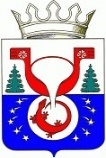 ТЕРРИТОРИАЛЬНАЯ ИЗБИРАТЕЛЬНАЯ КОМИССИЯОМУТНИНСКОГО РАЙОНАКИРОВСКОЙ ОБЛАСТИПОСТАНОВЛЕНИЕг. ОмутнинскО внесении изменений                                                                                                                                 в состав участковой избирательной комиссии                                               Омутнинского района №773В соответствии со статьями 26, 27, 29 Федерального закона «Об основных гарантиях избирательных прав и права на участие в референдуме граждан Российской Федерации» территориальная избирательная комиссия Омутнинского района Кировской области ПОСТАНОВЛЯЕТ:Освободить:Шимину Наталью Александровну от обязанностей члена участковой избирательной комиссии №773 с правом решающего голоса до истечения срока полномочий;Аникину Наталью Валентиновну от обязанностей члена участковой избирательной комиссии №773 с правом решающего голоса до истечения срока полномочий.Назначить:членом участковой избирательной комиссии №773 с правом решающего голоса Васильеву Надежду Алексеевну, 28 октября 1968 года рождения, образование среднее профессиональное, КОГАУСО "Омутнинский КЦСОН", социальный работник, для назначения в состав комиссии предложена собранием избирателей;членом участковой избирательной комиссии №773 с правом решающего голоса Пивоварову Оксану Владимировну, 15 августа 1975 года рождения образование среднее профессиональное, КОГАУСО "Омутнинский КЦСОН", социальный работник, для назначения в состав комиссии предложена Кировским региональным отделением Политической партии ЛДПР - Либерально-демократической партии России.3. Опубликовать настоящее постановление на официальном Интернет - сайте муниципального образования Омутнинский муниципальный район Кировской области (omutninsky.ru).09.08.2022№50/491Заместитель председателя территориальной избирательной комиссии Омутнинского района Н.Г.КоролеваСекретарьтерриториальной избирательной комиссии Омутнинского района  Е.И. Корякина